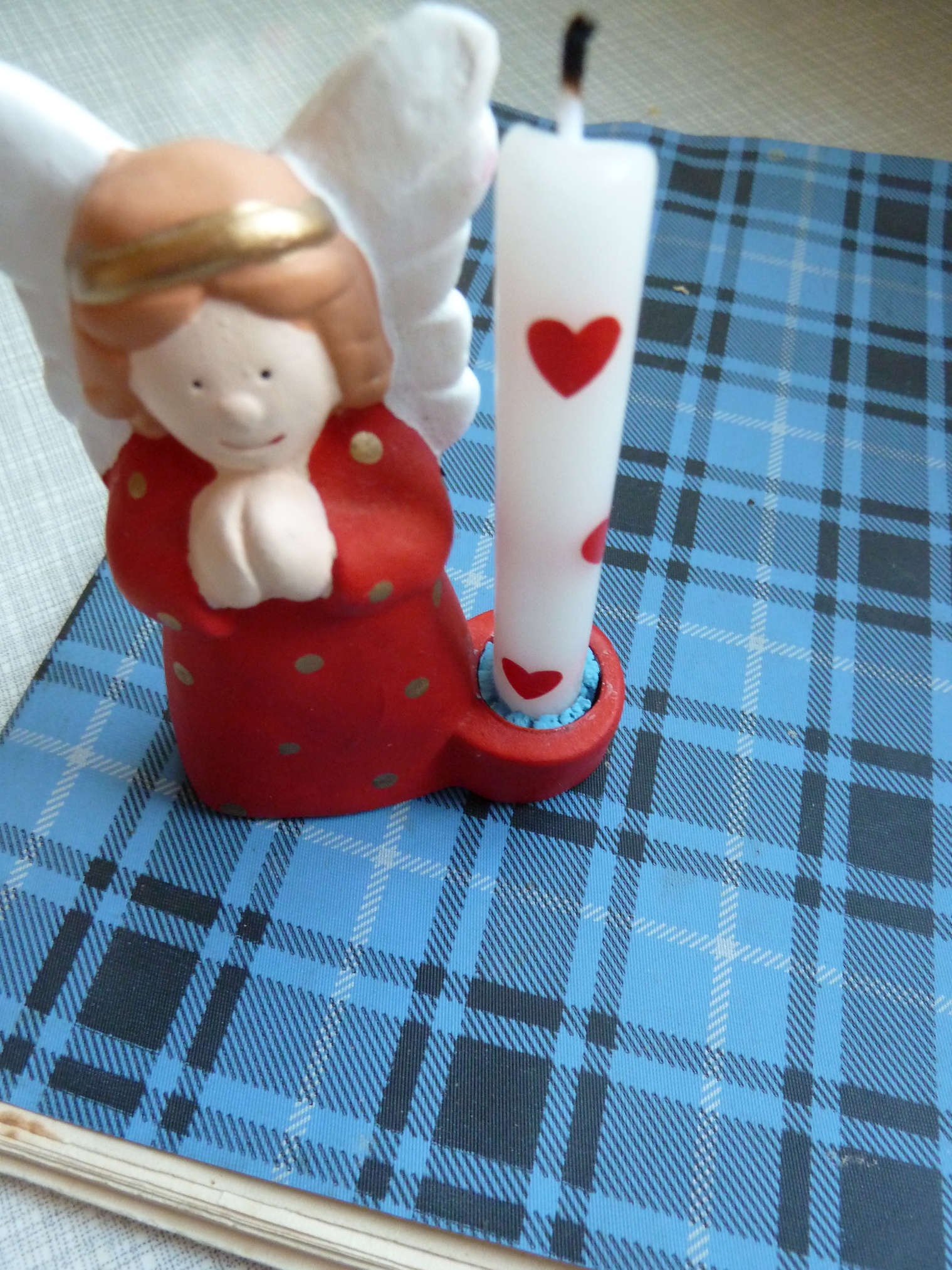 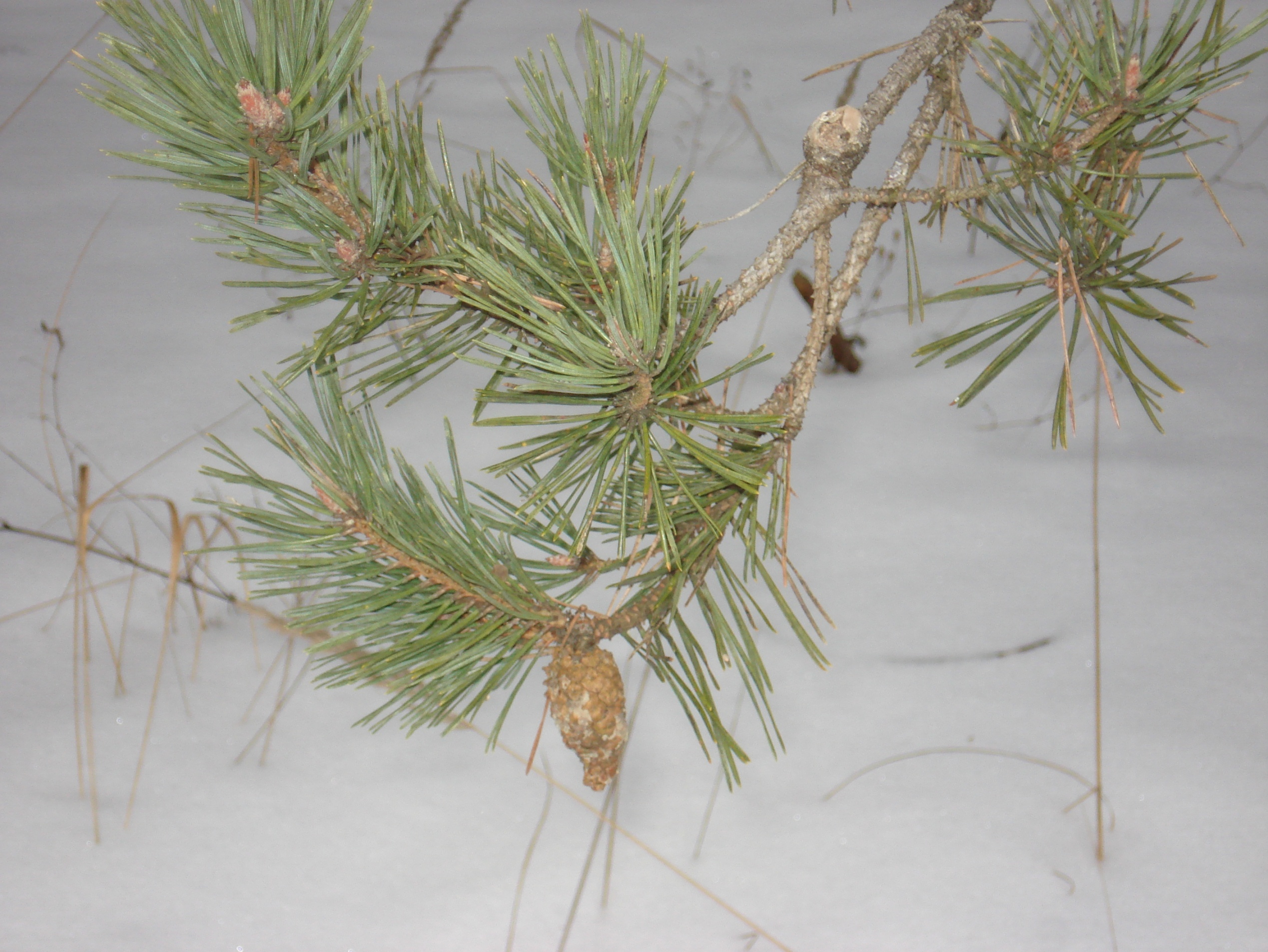 Будем рады, 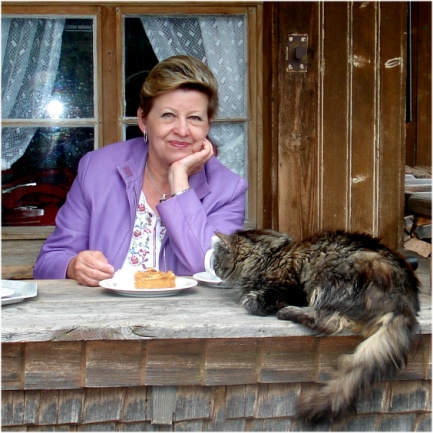 если вам понравится!Ваша Лара 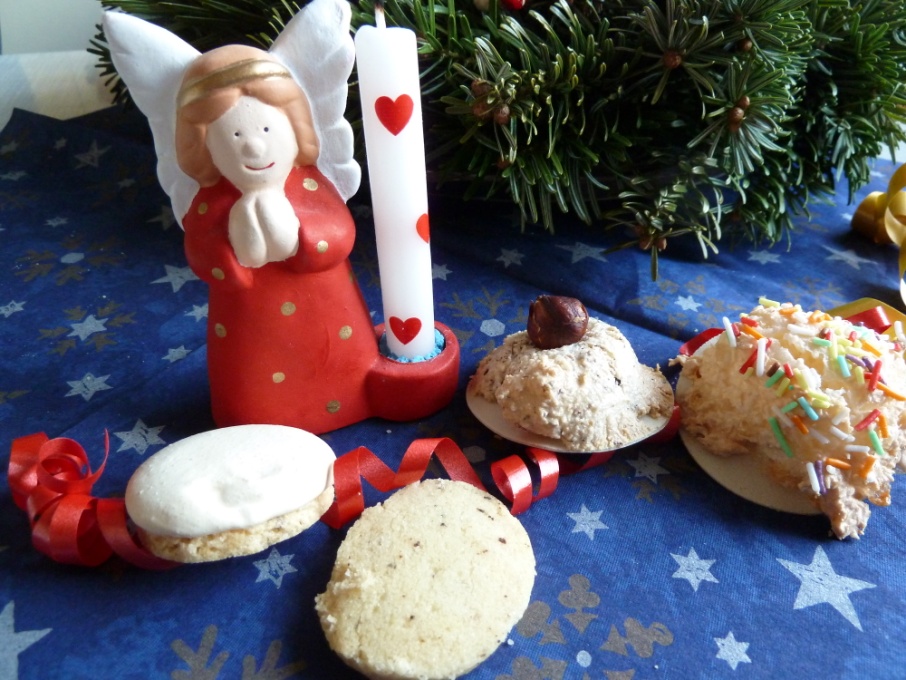 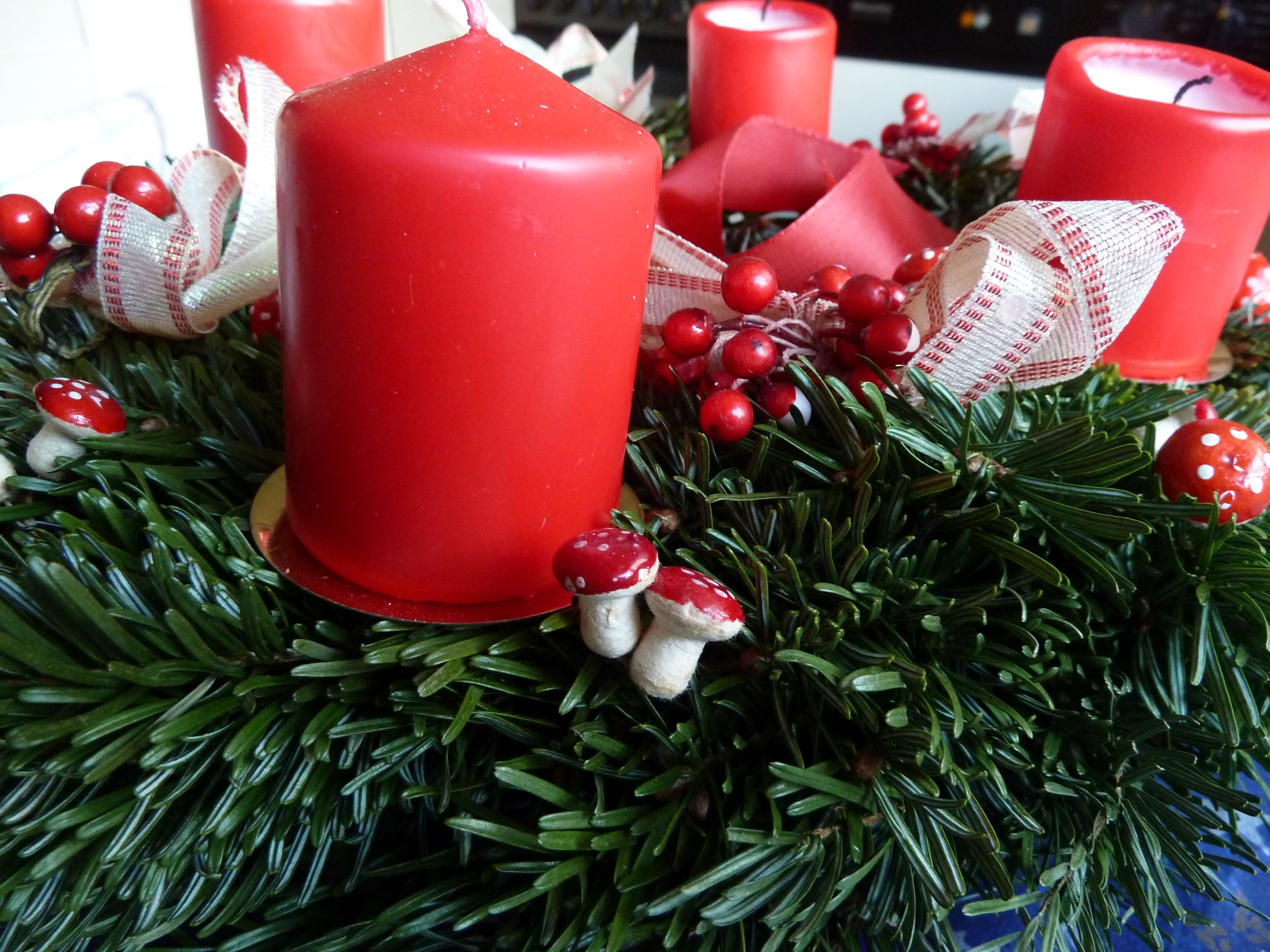 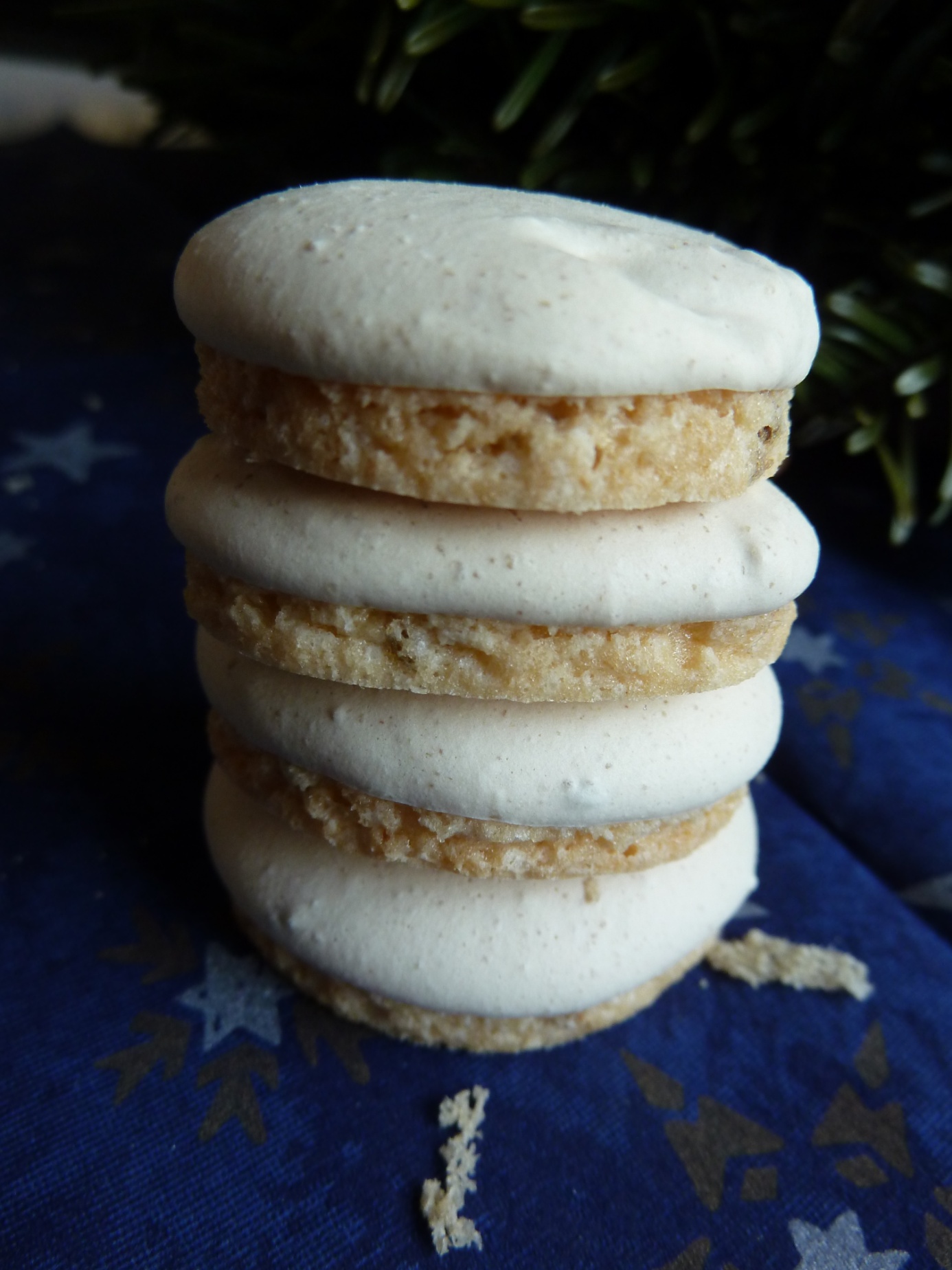 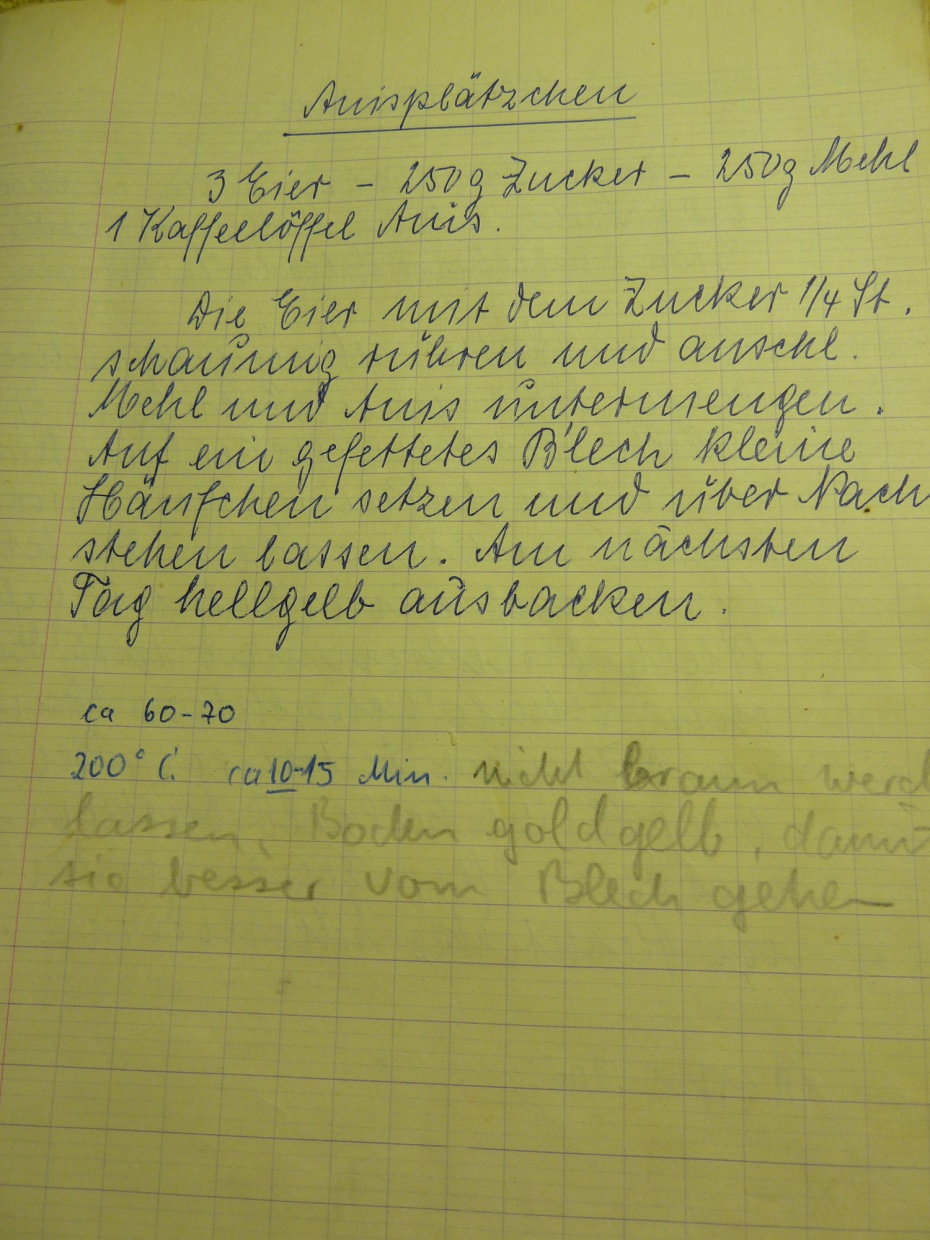 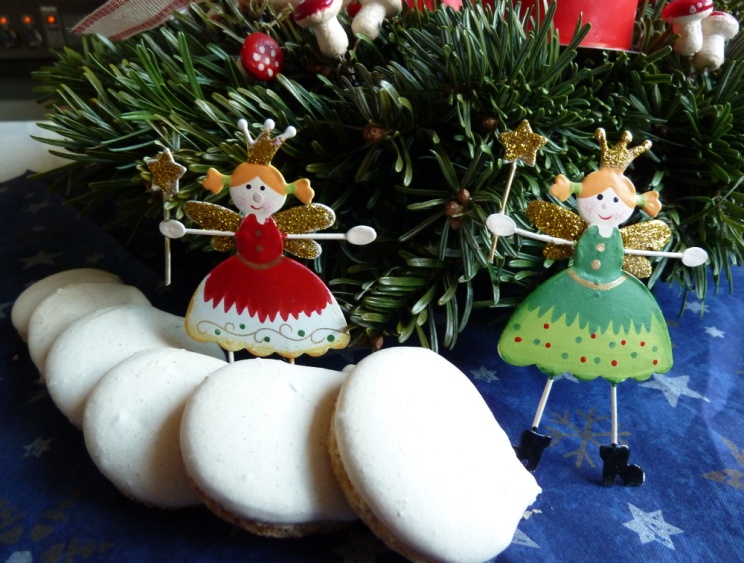 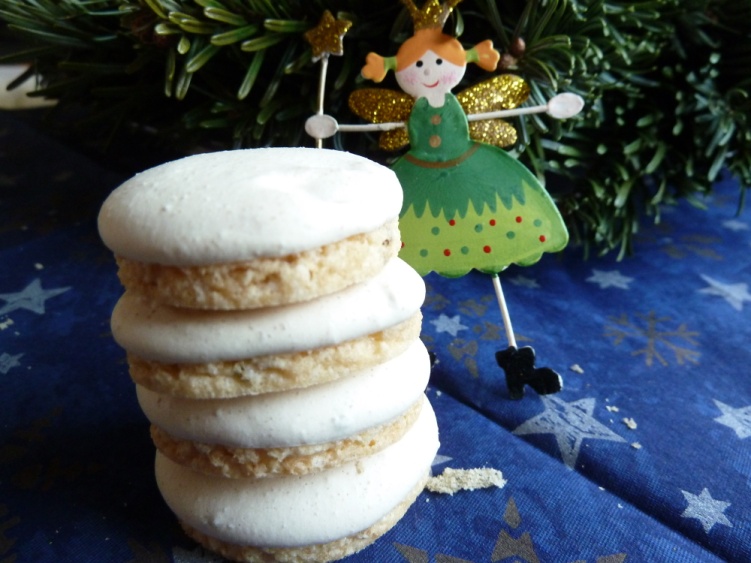 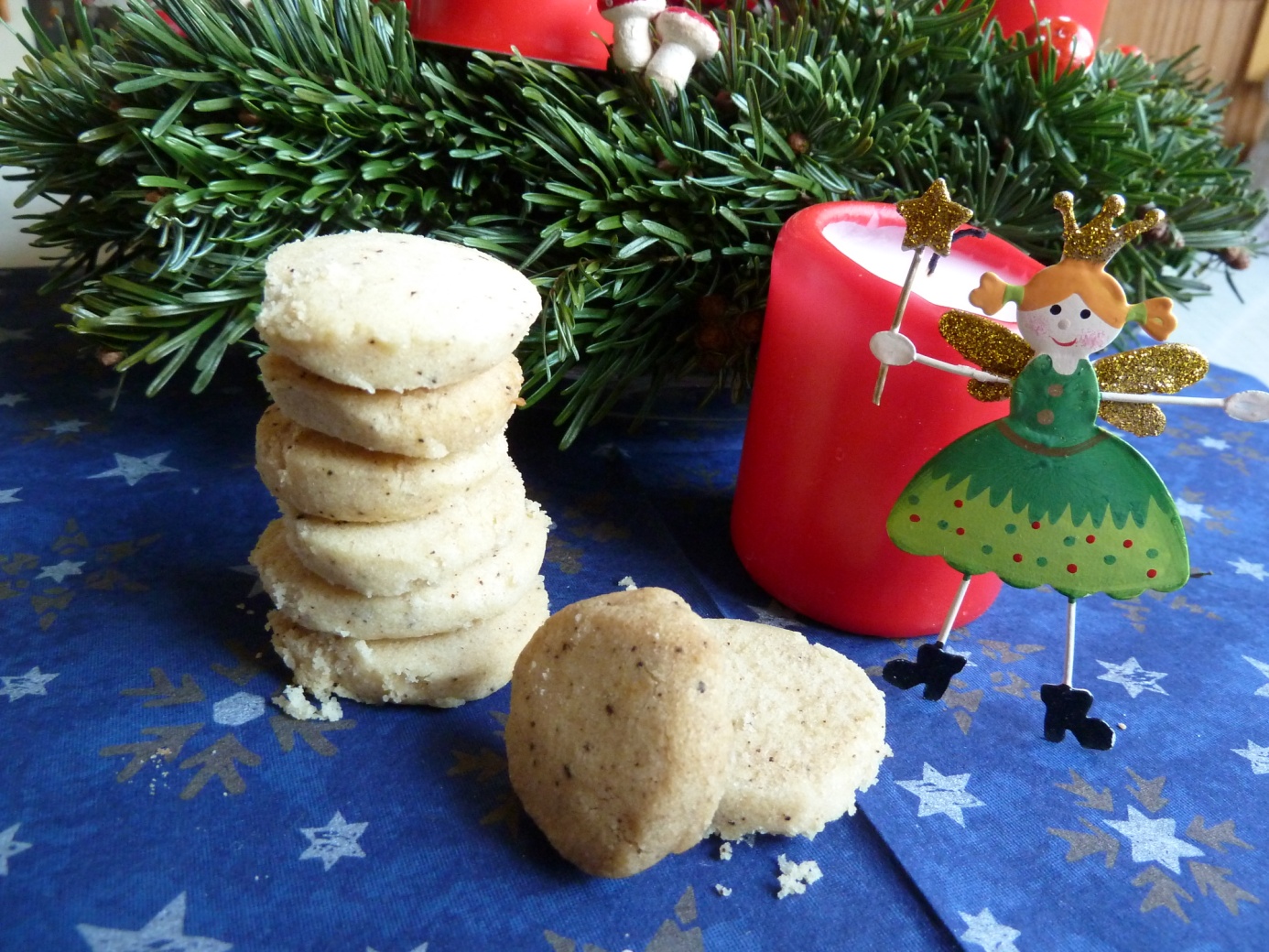 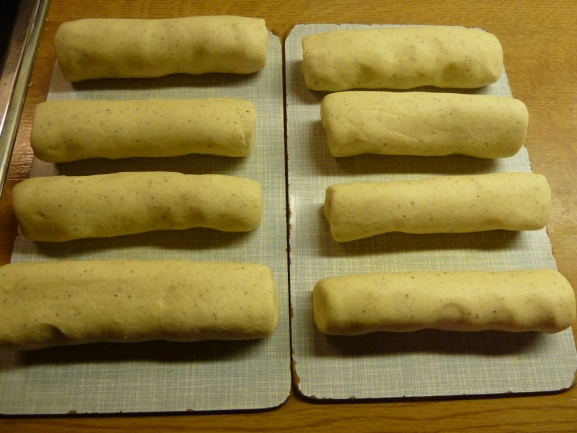 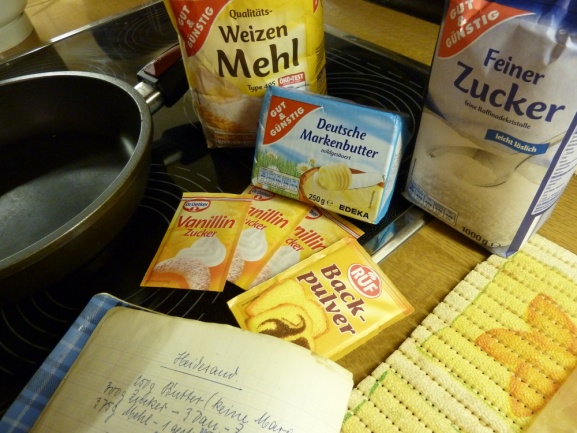 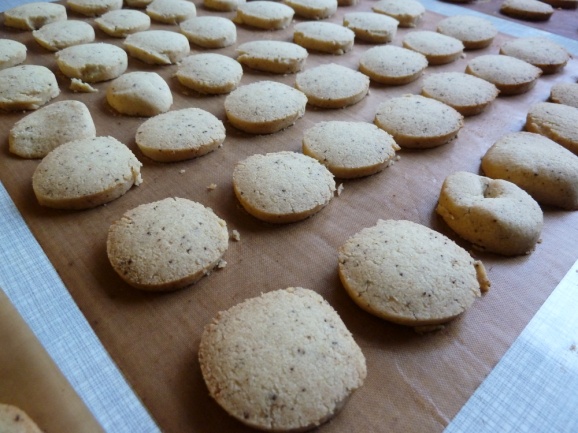 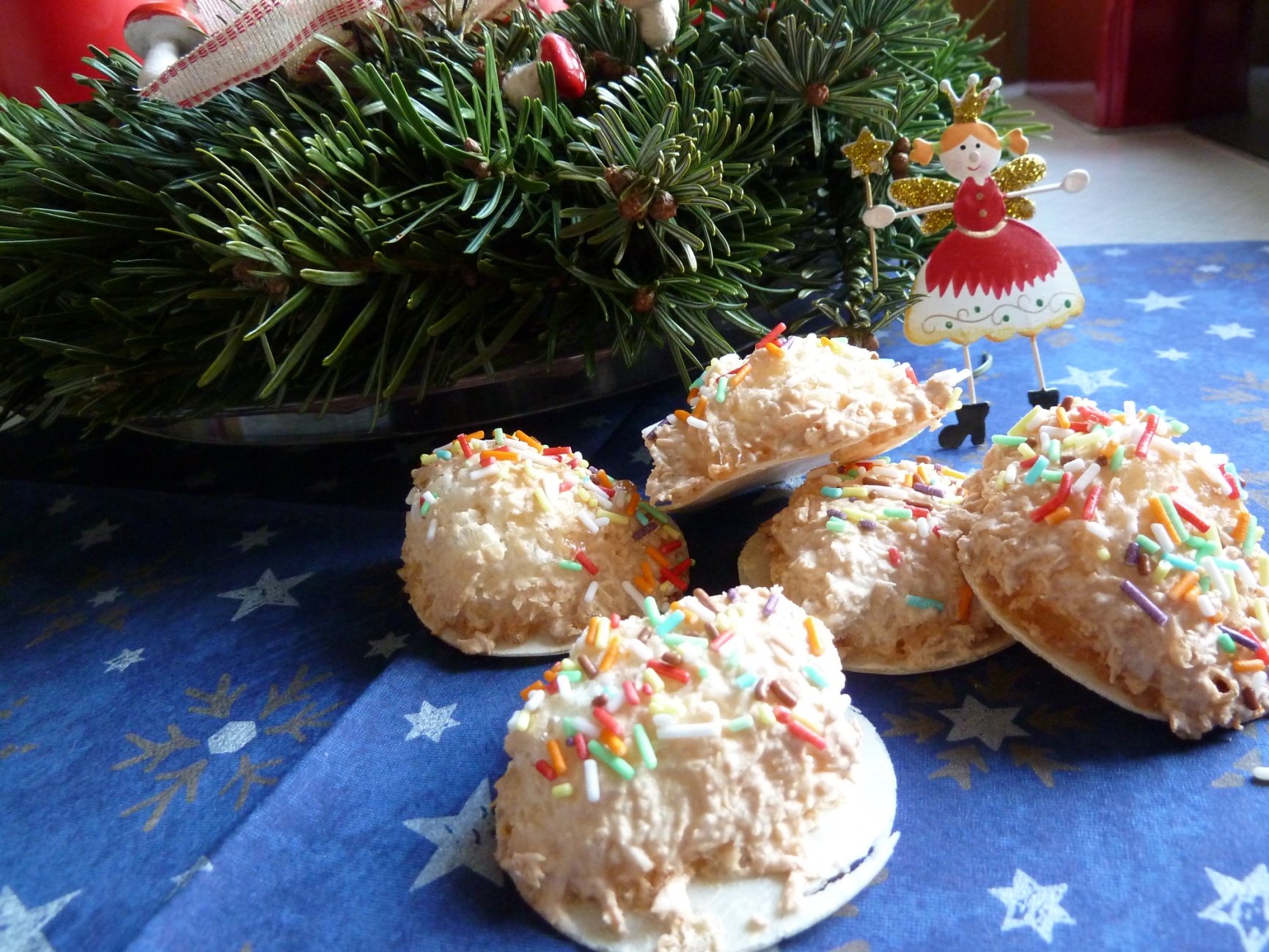 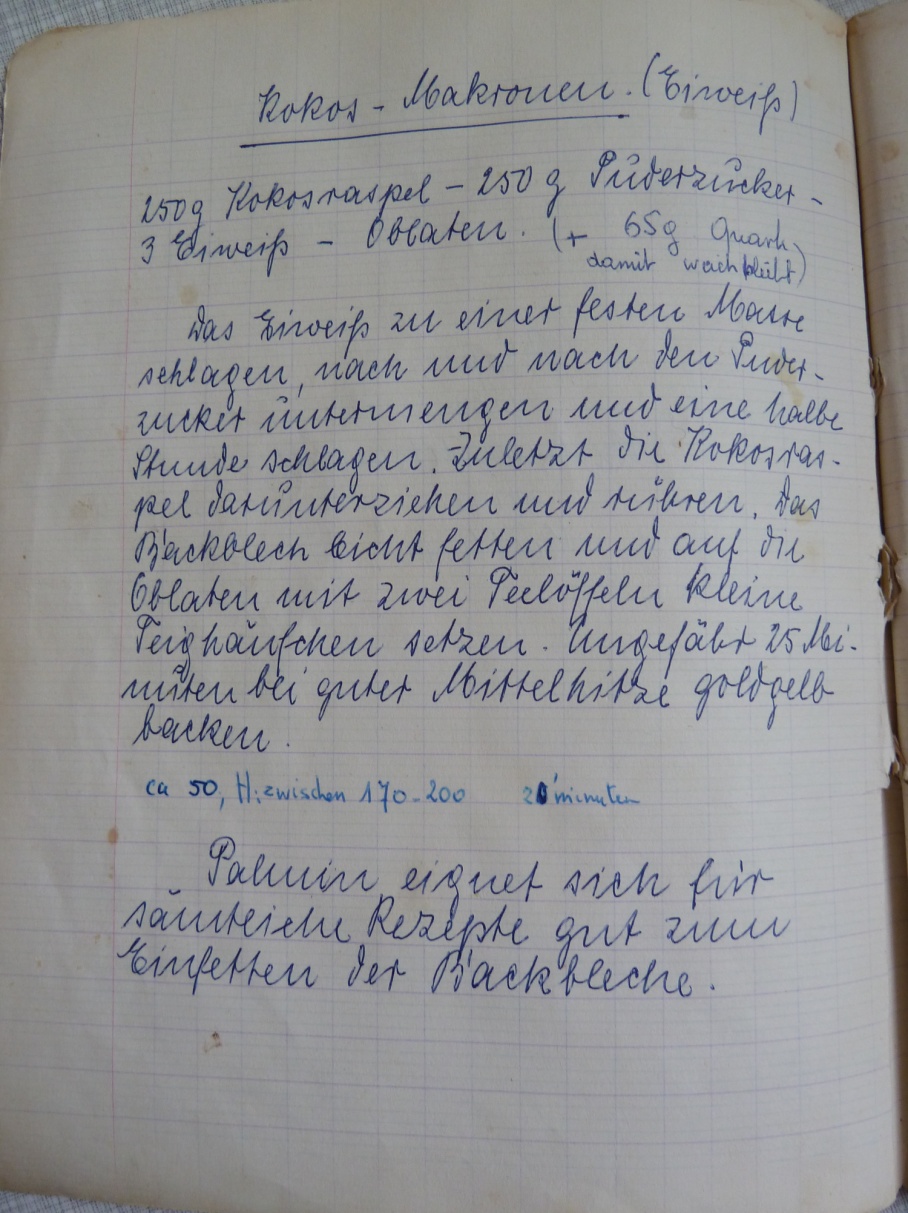 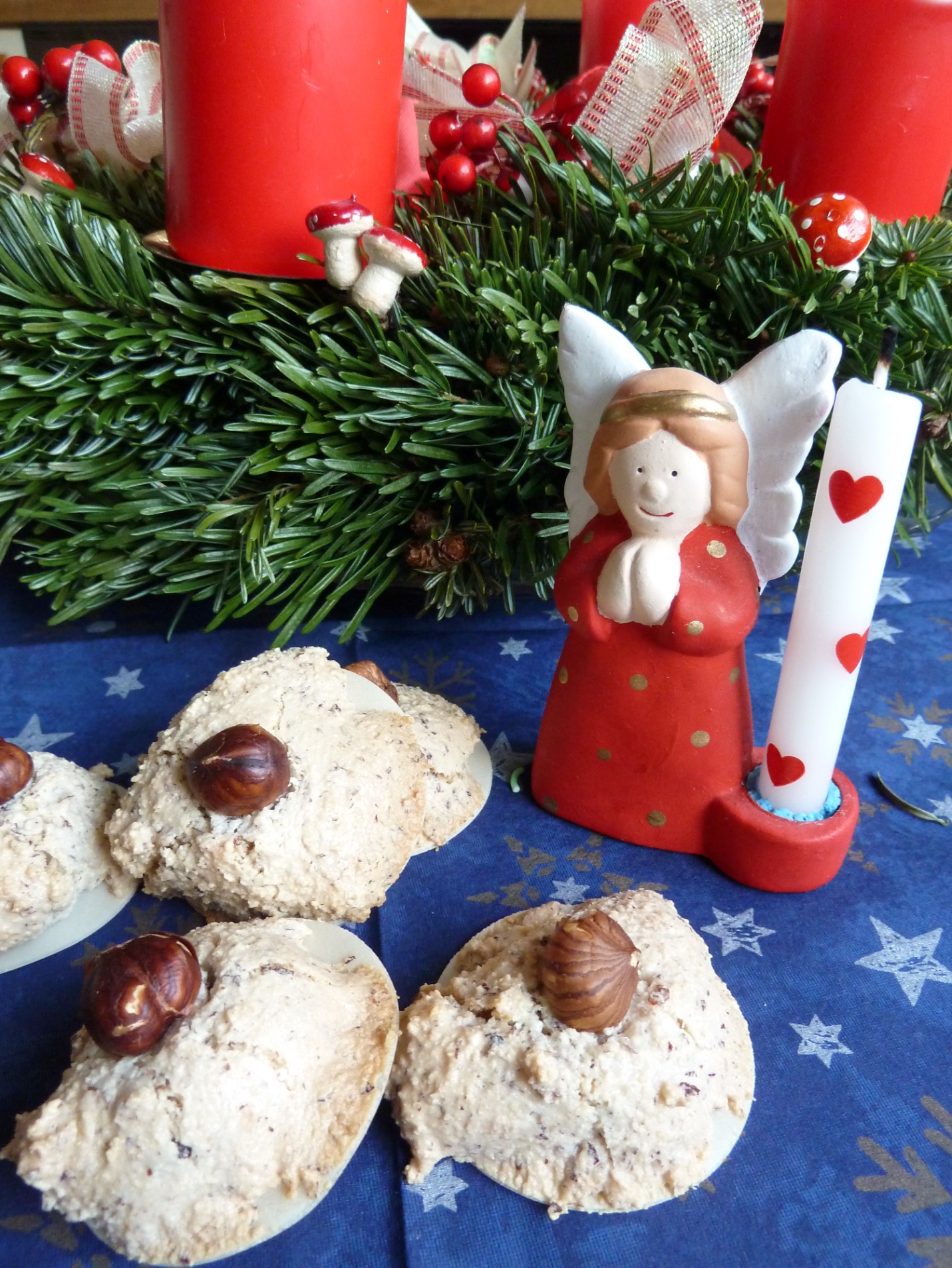 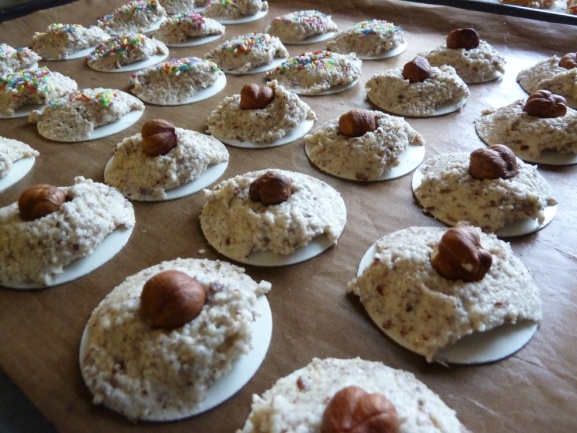 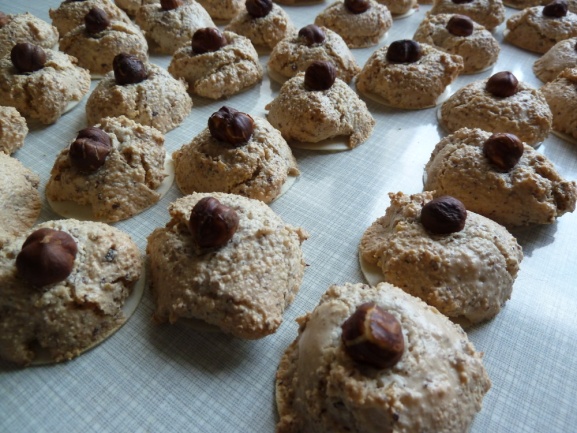 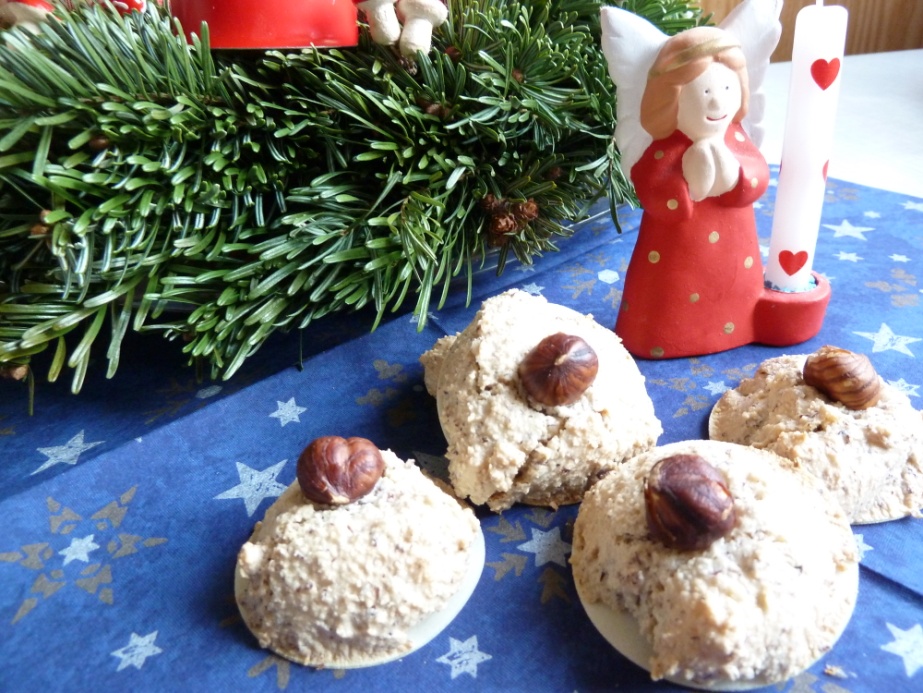 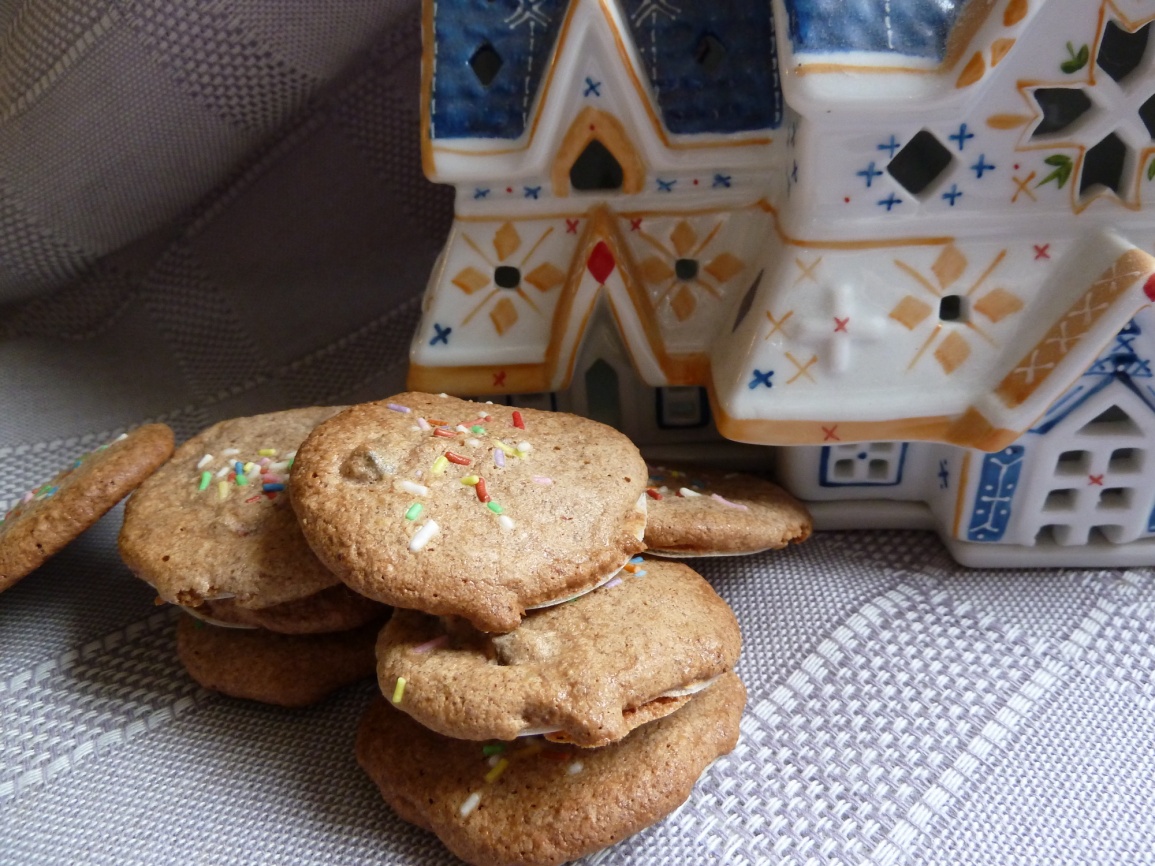 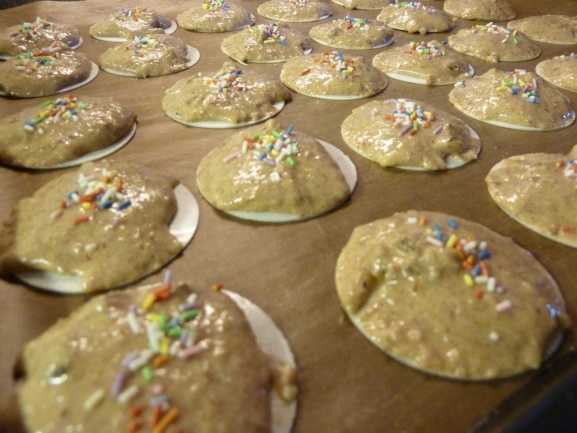 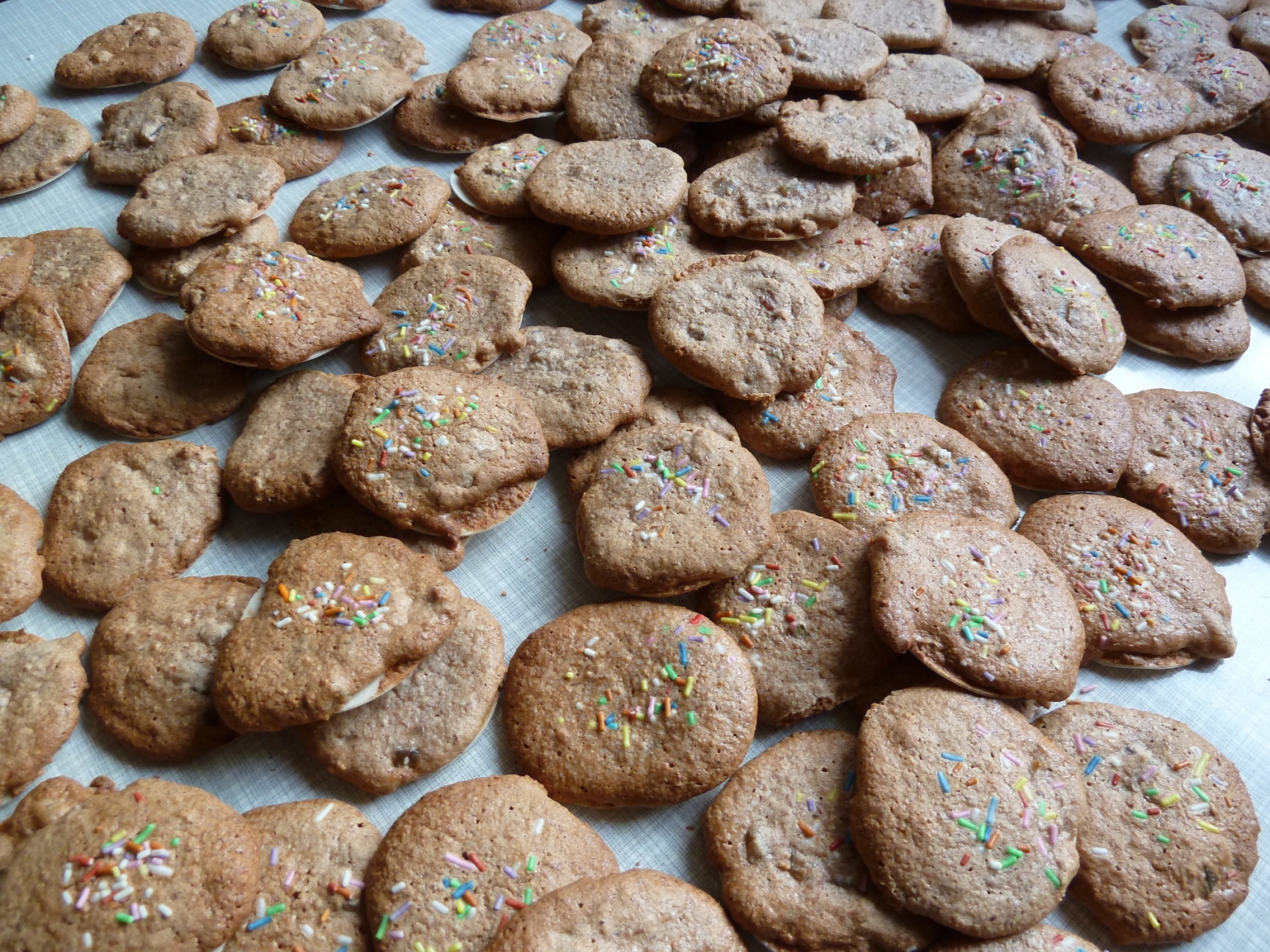 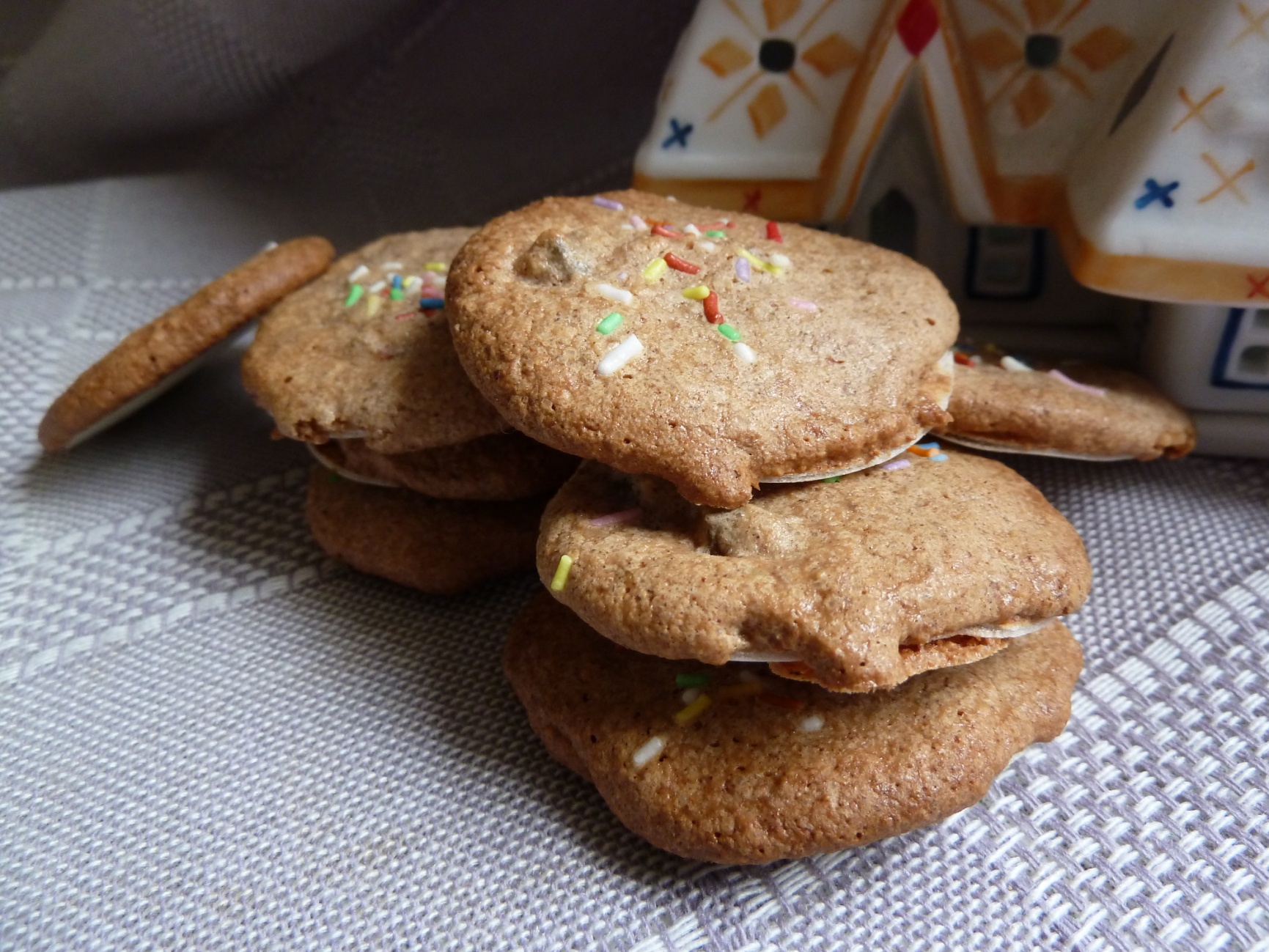 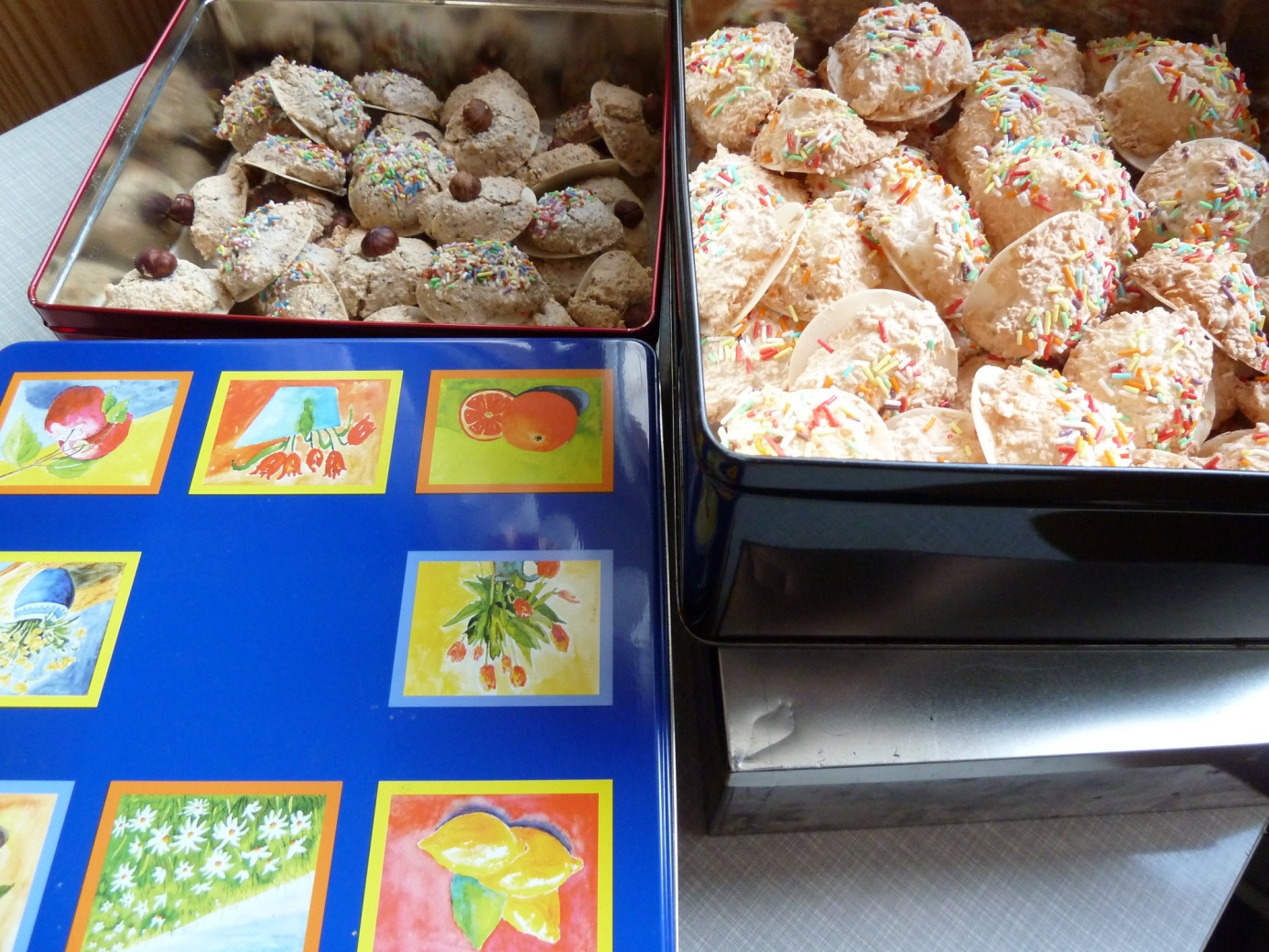 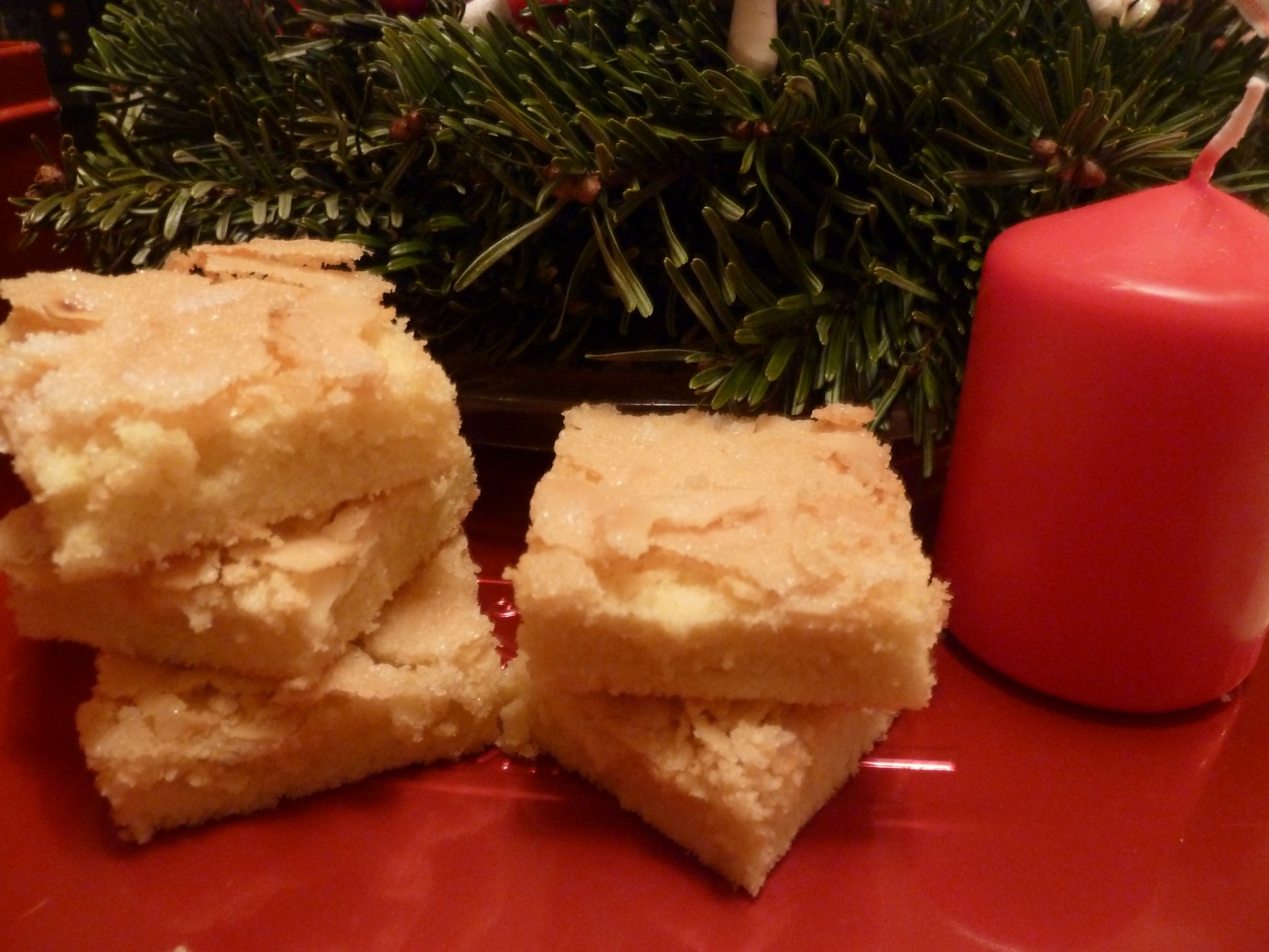 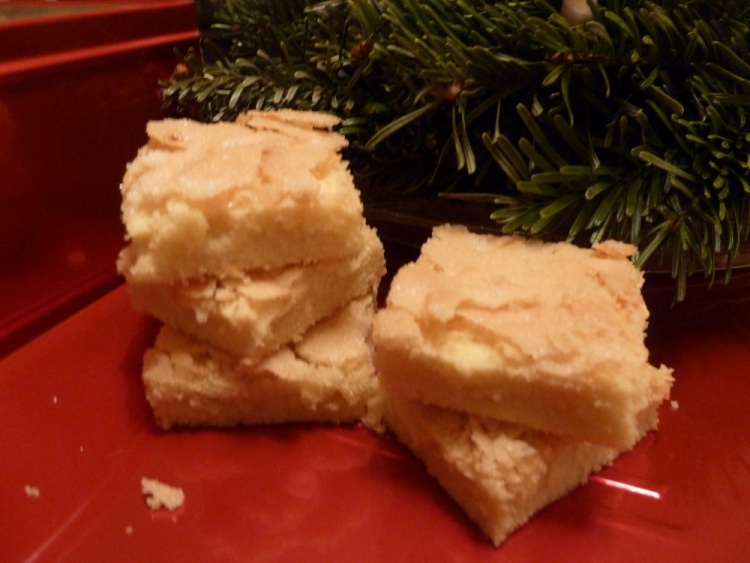 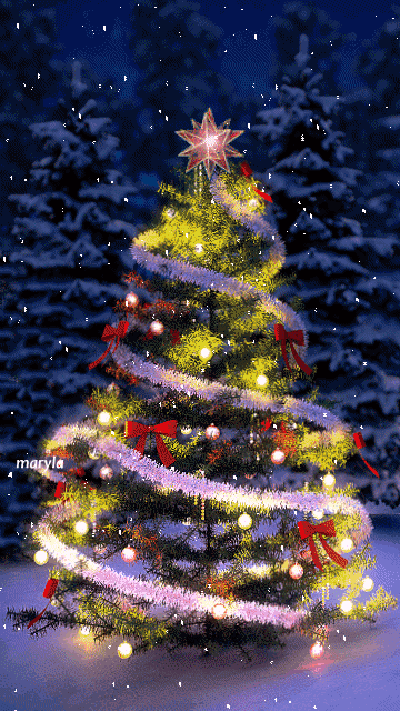 Лара Laralaram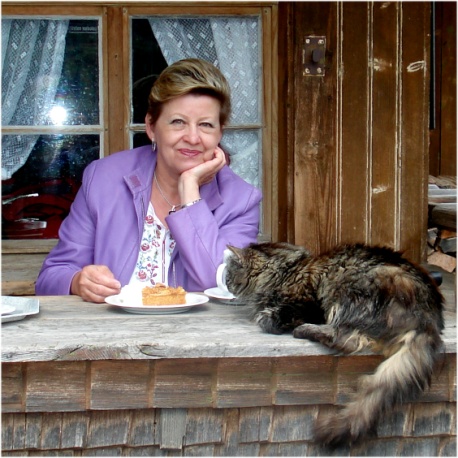                  err F. LünsКулинарный блог Бистро